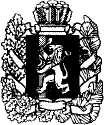 АДМИНИСТРАЦИЯ МАНСКОГО РАЙОНА КРАСНОЯРСКОГО КРАЯПОСТАНОВЛЕНИЕОб утверждении муниципальной программы Манского района «Развитие культуры Манского района» на 2022 год и плановый период 2023-2024 гг.В соответствии с пунктом 1 статьи 179 Бюджетного Кодекса РФ, пунктом 1 статьи 35 Устава Манского района, администрация Манского района ПОСТАНОВЛЯЕТ: 1. Утвердить муниципальную программу Манского района «Развитие культуры Манского района» на 2022 год и плановый период 2023-2024гг. согласно приложению. 2. Постановление администрации Манского района № 767 от 13.11.2020г. «Об утверждении муниципальной программы Манского района «Развитие культуры Манского района» на 2021 год и плановый период 2022-2023 гг.» считать утратившим силу с 31.12.2021 года. 3. Постановление вступает в силу в день, следующий за днем его официального опубликования, и распространяется на правоотношения, возникшие с 01.01.2022 г.Глава района							 	        А.А. Черных12.11.2021                                           с. Шалинское                                                        № 676